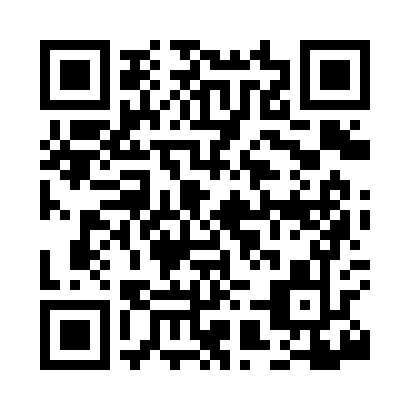 Prayer times for Fagus, Missouri, USAMon 1 Jul 2024 - Wed 31 Jul 2024High Latitude Method: Angle Based RulePrayer Calculation Method: Islamic Society of North AmericaAsar Calculation Method: ShafiPrayer times provided by https://www.salahtimes.comDateDayFajrSunriseDhuhrAsrMaghribIsha1Mon4:185:471:054:568:239:522Tue4:195:471:054:568:239:513Wed4:205:481:054:568:239:514Thu4:205:481:064:568:239:515Fri4:215:491:064:578:239:506Sat4:225:491:064:578:229:507Sun4:225:501:064:578:229:508Mon4:235:511:064:578:229:499Tue4:245:511:064:578:229:4910Wed4:255:521:074:578:219:4811Thu4:265:521:074:578:219:4712Fri4:265:531:074:578:209:4713Sat4:275:541:074:578:209:4614Sun4:285:541:074:578:199:4515Mon4:295:551:074:578:199:4516Tue4:305:561:074:578:189:4417Wed4:315:561:074:578:189:4318Thu4:325:571:074:578:179:4219Fri4:335:581:074:578:179:4120Sat4:345:591:084:578:169:4121Sun4:355:591:084:578:159:4022Mon4:366:001:084:578:159:3923Tue4:376:011:084:578:149:3824Wed4:386:021:084:578:139:3725Thu4:396:021:084:578:139:3626Fri4:406:031:084:578:129:3427Sat4:416:041:084:568:119:3328Sun4:426:051:084:568:109:3229Mon4:436:051:084:568:099:3130Tue4:446:061:074:568:089:3031Wed4:466:071:074:568:079:29